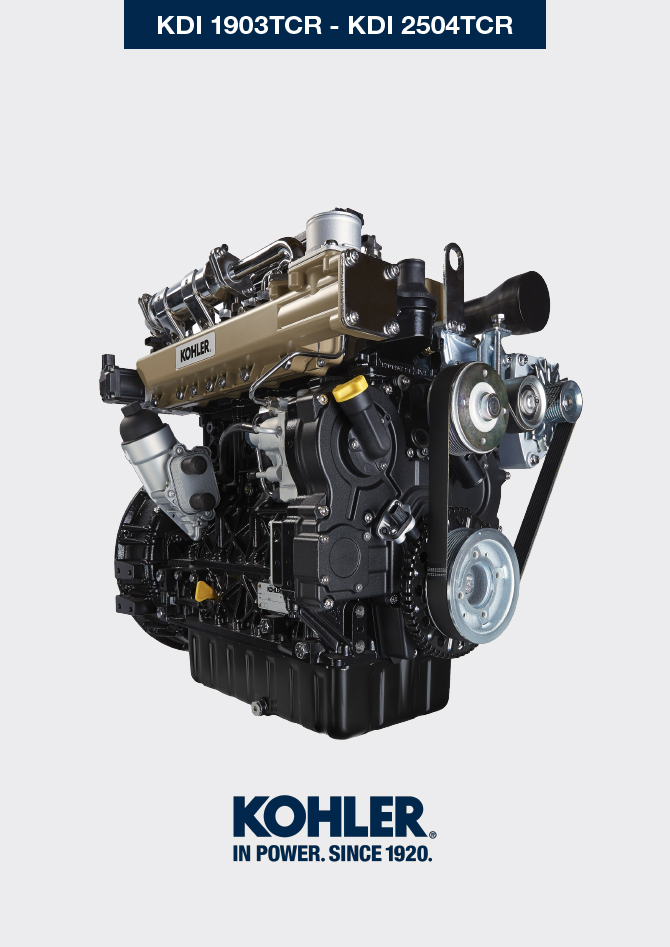 Informazioni tecnicheDescrizione generale del motoreDati tecnici motoreTab. 2.1Ingombro motori (mm)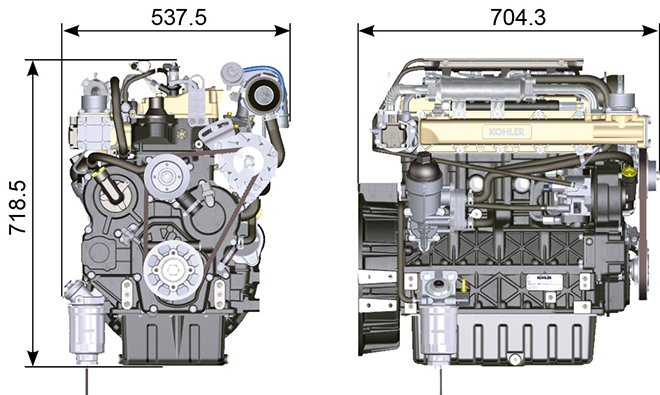 Olio     Importante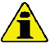 Il motore può danneggiarsi se fatto lavorare con livello olio non corretto.Non superare il livello MAX. poichè la sua combustione può provocare un brusco aumento della velocità di rotazione.Utilizzare unicamente l'olio prescritto al fine di garantire una adeguata protezione, efficenza e durata del motore.Impiegando olio di qualità inferiore a quello prescritto, la durata del motore ne risulterà notevolmente compromessa.La viscosità dell'olio deve essere adeguata alla temperatura ambiente in cui il motore opera.   Pericolo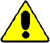 Il prolungato contatto della pelle con l'olio motore esausto può essere causa di cancro all'epidermide.Se il contatto con l'olio fosse inevitabile, lavarsi accuratamente le mani con acqua e sapone non appena possibile.Per lo smaltimento dell'olio esausto fare riferimento al Par. DISMISSIONE e ROTTAMAZIONE . 


2.4.1 Classificazione olio SAEIdentifica gli oli in base alla viscosità, non tenendo conto di nessun altra caratteristica qualitativa.Il codice è costituito da due numeri che indicano e devono corrispondere, alla temperatura ambiente in cui il motore opera, con un'interposizione di un " W ", dove il primo numero determina il valore in condizione di temperature rigide, mentre il secondo determina il valore in condizione di temperature elevate.2.2La tecnologia Low S.A.P.S. (olio con basso contenuto di ceneri solfate, fosforo e zolfo) mantiene il catalizzatore in buone condizioni di funzionamento. La presenza di ceneri solfate, fosforo e zolfo e zolfo, nel tempo, causano l’intasamento del catalizzatore e la sua conseguente inefficienza.Per quanto riguarda l’olio Mid S.A.P.S., il livello di ceneri solfate è lo stesso dell’olio API CJ-4 ≤ 1,0%, ma secondo la standardizzazione ACEA questi oli sono indicati come Mid SAPS.La filtrazione dell’olio è estremamente importante per il corretto funzionamento e la giusta lubrificazione; cambiare regolarmente i filtri come specificato in questo manuale.(*1) NOTA : NON utilizzare carburante con contenuto di zolfo superiore a 15ppm.(*2) - Su tutti i motori conformi alla normativa emissioni Stage-V (motori provvisti di dispositivo DPF), l'olio da utilizzare deve essere obbligatoriamente conforme con la specifica API CJ-4 Low S.A.P.S o ACEA E6 Low S.A.P.S. (*3) - NOTA : Gli oli Low S.A.P.S. con ceneri solfatate <1% non possono essere usati con carburanti con contenuto di zolfo > 50ppm.(*3) - NOTA: NON utilizzare carburante con contenuto di zolfo superiore a 500ppm.Carburante   Importante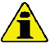 L’uso di altri tipi di carburante può causare danni al motore. Non usare carburante diesel sporco o miscele di carburante diesel e acqua poiché possono causare gravi danni al motore.Qualsiasi danno derivante dall’uso di carburanti diversi da quelli raccomandati non sarà coperto dalla garanzia.   Avvertenza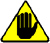 L’uso di carburante adeguatamente filtrato previene l’intasamento dell’impianto di iniezione. Pulire immediatamente qualsiasi fuoriuscita di carburante durante il rifornimento.Non conservare il carburante in contenitori galvanizzati (ovvero ricoperti di zinco). Il carburante all’interno di un contenitore galvanizzato genera una reazione chimica, producendo composti che intasano velocemente i filtri o causa guasti alla pompa di iniezione e/o agli iniettori.2.3NOTA: In caso di garanzia, il cliente deve dimostrare di aver utilizzato il carburante consentito mostrando un certificato rilasciato dal fornitore di carburante.
Motori KDI a iniezione elettronica certificati Tier 4 final – Stage IIIB – Stage IV- Stage VQuesti motori sono progettati per funzionare con carburanti conformi alle norme EN 590 e ASTM D975 per un numero di cetano non inferiore a 45. Poiché questi motori sono dotati di sistemi di post-trattamento dei gas di scarico quali catalizzatori di ossidazione diesel (DOC), filtri antiparticolato (DPF) e riduzione selettiva catalitica (SCR), questi possono essere usati solo con carburanti diesel senza zolfo (EN 590, DIN 5168, ASTM D975 Grado 2-D S15, ASTM D975 Grado 1-D S15). In caso contrario, la conformità con i requisiti sulle emissioni e la durata non saranno garantiti.
Un’insufficiente capacità lubrificante può causare gravi problemi di usura, in particolare nei sistemi di iniezione Common Rail. Una capacità lubrificante troppo scarsa costituisce un problema soprattutto per i carburanti con un basso contenuto di zolfo (un contenuto di zolfo inferiore a 500 mg/kg può già essere considerato basso). Un’adeguata capacità lubrificante è garantita dall’uso degli additivi adeguati nei carburanti diesel a basso contenuto di zolfo (‹50 mg/kg) o senza zolfo (‹10 mg/kg o ‹15 mg/kg), secondo le norme EN 590 e ASTM D 975. La capacità lubrificante dei carburanti diesel a basso contenuto di zolfo o senza zolfo che non rispettano tali norme deve essere garantita dall’uso di additivi. Il parametro indicatore di una capacità lubrificante sufficiente è dato da un'estensione dell'usura di 460 micrometri nel test HFRR (EN ISO 12156-1).Motori KDI a iniezione elettronica certificati per le emissioni equivalenti Tier 3 – Stage IIIA (motori EGR)Questi motori sono progettati per funzionare con carburanti conformi alle norme EN 590 e ASTM D975 per un numero di cetano non inferiore a 45. Poiché questi motori non sono dotati di sistemi di post-trattamento dei gas di scarico, possono essere usati con carburanti diesel con contenuto di zolfo fino a 500 mg/kg (ppm). Il rispetto dei requisiti relativi alle emissioni è garantito solo con contenuti di zolfo fino a 350 mg/kg (ppm).
I carburanti con contenuto di zolfo > 50 mg/kg richiedono un intervallo di sostituzione dell’olio lubrificante più breve di 250 ore. Tuttavia, l’olio motore deve essere sostituito quando il numero basico totale (Total Base Number, TBN) scende a 6,0 mg KOH/g secondo il metodo di test previsto dalla norma ASTM D4739. Non usare oli motore Low SAPS.Motori KDI a iniezione elettronica non certificati (motori senza EGR)Questi motori sono progettati per funzionare con carburanti conformi alle norme EN 590 e ASTM D975 per un numero di cetano non inferiore a 45. Poiché questi motori non sono dotati di sistemi di post-trattamento dei gas di scarico, possono essere usati con carburanti diesel con contenuto di zolfo fino a 2000 mg/kg (ppm).
I carburanti con contenuto di zolfo > 15 mg/kg richiedono un intervallo di sostituzione dell’olio lubrificante più breve di 250 ore. Tuttavia, l’olio motore deve essere sostituito quando il numero basico totale (Total Base Number, TBN) scende a 6,0 mg KOH/g secondo il metodo di test previsto dalla norma ASTM D4739.2.5.1 Carburante per basse temperatureQuando il motore viene usato a temperature ambiente inferiori a 0°C, usare carburanti idonei normalmente distribuiti dalle compagnie petrolifere e comunque corrispondenti alle specifiche di cui alla Tab. 2.3.Questi carburanti limitano la formazione di paraffina alle basse temperature.Quando nel carburante si forma la paraffina, il filtro del carburante si intasa interrompendone il flusso.
2.5.2 Carburante BiodieselI carburanti contenenti 10% di metilestere o B10, sono adatti all'uso su questo motore, purchè rispondenti alle specifiche riportate nella Tab. 2.3 .NON USARE oli vegetali come biocarburante per questo motore.2.42.5.3 Carburanti sintetici: GTL, CTL, BTL, HV
 È risaputo che i motori alimentati per periodi prolungati con carburanti diesel convenzionali e poi convertiti ai carburanti sintetici vanno incontro al restringimento delle guarnizioni polimeriche nell’impianto di iniezione e, quindi, a perdite di carburante. Il motivo di questo comportamento sta nel fatto che i carburanti sintetici inodori possono portare al cambio di comportamento in termini di tenuta delle guarnizioni polimeriche.
Pertanto, il passaggio dal carburante diesel a quello sintetico può essere fatto solo dopo aver sostituito le guarnizioni principali. Il problema del restringimento non si verifica se il motore viene alimentato con carburante sintetico fin dall’inizio. 2.5.4 Carburanti non stradaliSolo per motori certificati per le emissioni equivalenti KDI De- Contented a iniezione elettronica Tier 3 – Stage IIIA (motori EGR) e motori non certificati KDI De- Contented a iniezione elettronica (motori senza EGR).È possibile usare altri carburanti non stradali purché conformi a tutti i valori limite previsti dalla norma EN 590, ad eccezione della densità del carburante, del numero di cetano e del contenuto di zolfo.
A questi parametri si applicano i seguenti limiti:2.52.5.5 Carburanti per aviogetti
 Solo per motori non certificati KDI De- Contented a iniezione elettronica (motori senza EGR).
Possono essere usati i seguenti carburanti per aviogetti, ma solo usando un ulteriore filtro del carburante con dosatore per lubrificazione:2.62.5.6 Istruzioni per l’installazione in relazione alle emissioni La mancata osservanza delle istruzioni per l’installazione di un motore certificato in un apparecchio non stradale viola il diritto federale (40 CFR 1068.105(b)), ed è soggetto a multe o altre sanzioni come descritto nel Clean Air Act.
Il produttore OEM deve applicare un’etichetta separata con la seguente dicitura: “ULTRA LOW SULFUR FUEL ONLY” (SOLO CARBURANTE A CONTENUTO DI ZOLFO ULTRA BASSO) vicino al tappo per il rifornimento del carburante.

Assicurarsi che sia installato un motore adeguatamente certificato per la vostra applicazione. I motori a velocità costante devono essere installati solo su apparecchiature per il funzionamento a velocità costante.

Se si installa il motore in modo da rendere l’etichetta sule informazioni di controllo delle emissioni difficile da leggere durante la normale manutenzione, è necessario applicare un duplicato dell’etichetta del motore sulla macchina, come descritto in 40 CFR 1068.105.
Raccomandazioni sul refrigeranteCaratteristiche batterieBatteria non di fornitura KohlerTab. 2.7Quadro di comando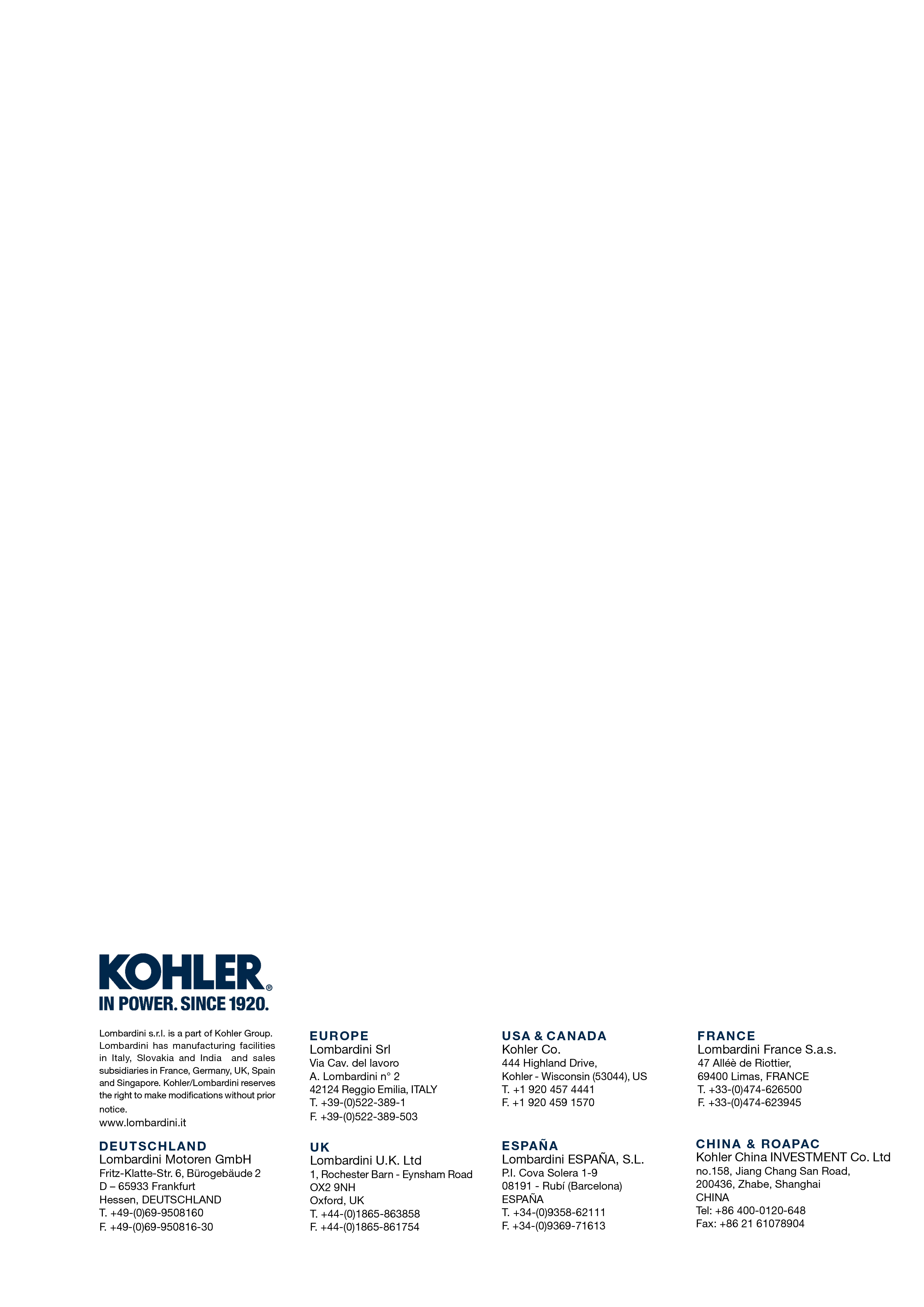 Informazioni tecnicheManuale uso e manutenzione KDI 2504TCR / KDI 2504TCRE5 (Rev_19.2)- Diesel 4 tempi con cilindri in linea; - Raffreddamento a liquido;
- 4 valvole per cilindro con punterie idrauliche;

- Turbocompressore con valvola Waste-gate;

- Iniezione diretta common rail.CARATTERISTICHE TECNICHECARATTERISTICHE TECNICHEUNITA' DI MISURA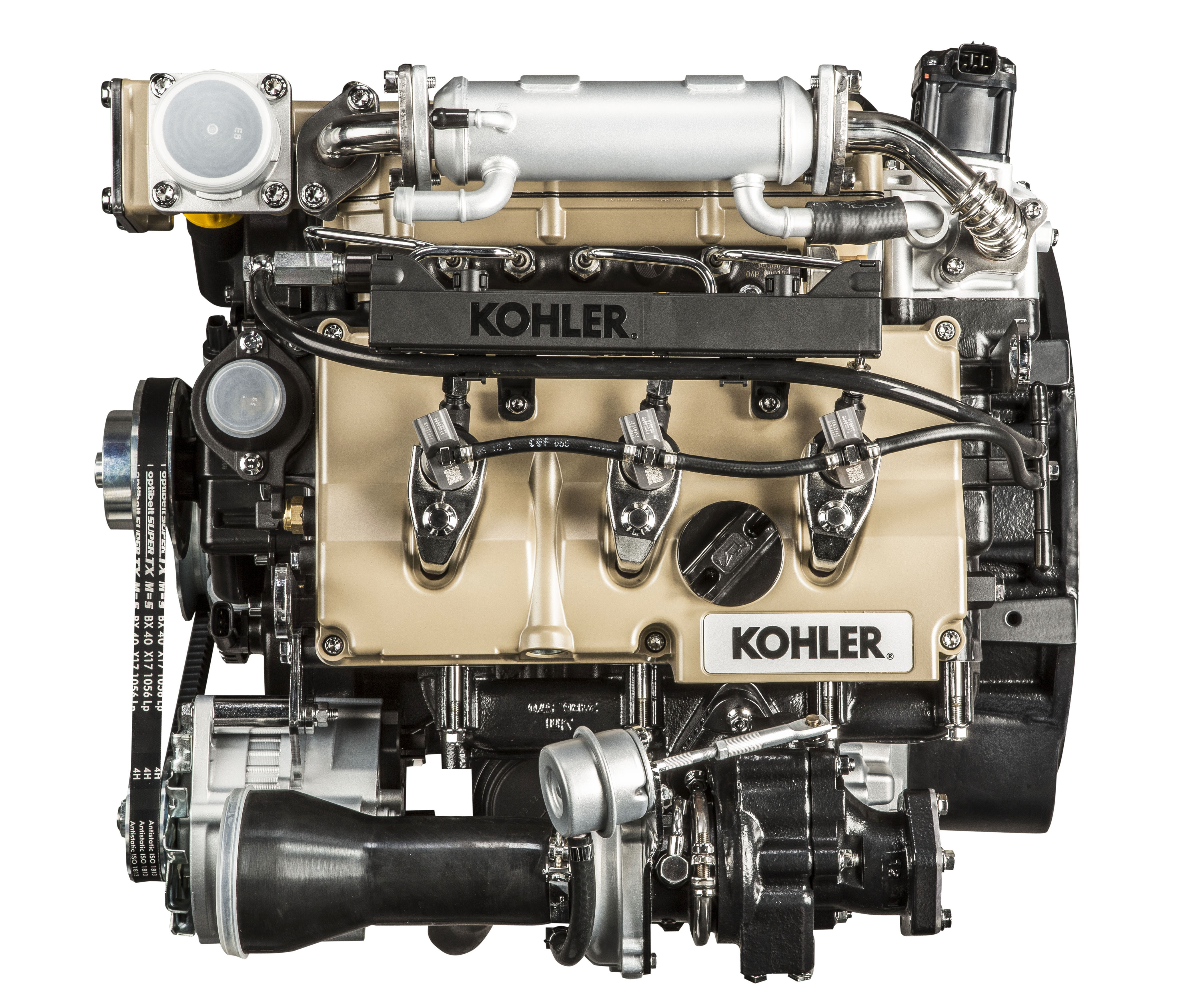 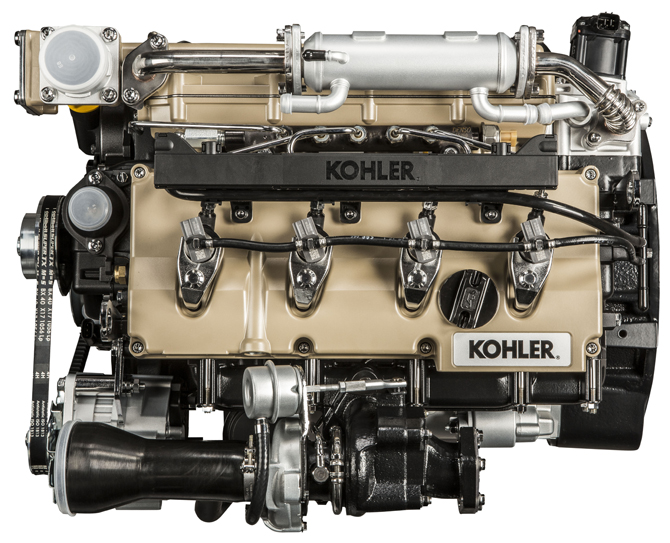 Modello motoreModello motoreModello motoreKDI 1903 TCRKDI 2504 TCRCilindriCilindrin.34AlesaggioAlesaggiomm8888CorsaCorsamm102102CilindrataCilindratacm 318612482INCLINAZIONE MASSIMA DURANTE IL FUNZIONAMENTO (anche in combinato)INCLINAZIONE MASSIMA DURANTE IL FUNZIONAMENTO (anche in combinato)α30° max. 30 minuti30° max. 30 minutiINCLINAZIONE MASSIMA DURANTE IL FUNZIONAMENTO (anche in combinato)INCLINAZIONE MASSIMA DURANTE IL FUNZIONAMENTO (anche in combinato)α35° max.1 minuto35° max.1 minutoCAPACITÀ OLIO (livello MAX.) con filtro olio montatoversione standardlt.8.911.5CAPACITÀ OLIO (livello MAX.) con filtro olio montatocon dispositivo equilibratorelt.-9PESO A SECCOPESO A SECCOKg233267OLIO PRESCRITTOOLIO PRESCRITTOOLIO PRESCRITTOOLIO PRESCRITTOOLIO PRESCRITTO  TCR STAGE-V (*1) (*2)TCR TIER IV FINAL (*1)  TCR/D TIER III o NON CERTIFICATO (*3)CON SPECIFICHE  APICJ-4 Low S.A.P.SCK-4 Low S.A.P.S CJ-4 Low S.A.P.SCK-4 Low S.A.P.SCI-4 PlusCI-4CH-4CON SPECIFICHEACEAE6 Low S.A.P.S.E6 Low S.A.P.S.E7E4VISCOSITA'SAE10w-30 (-25°c ÷ +40°C) 10w-40 (-25°C ÷ +50°C)

5w-30 (-30°c ÷ +40°C)

5w-40 (-30°c ÷ +50°C)

0w-40 (-40°c ÷ +50°C)10w-30 (-25°c ÷ +40°C) 10w-40 (-25°C ÷ +50°C)

5w-30 (-30°c ÷ +40°C)

5w-40 (-30°c ÷ +50°C)

0w-40 (-40°c ÷ +50°C)10w-30 (-25°c ÷ +40°C) 10w-40 (-25°C ÷ +50°C)

5w-30 (-30°c ÷ +40°C)

5w-40 (-30°c ÷ +50°C)

0w-40 (-40°c ÷ +50°C)COMPATIBILITÀ DEL CARBURANTECOMPATIBILITÀ DEL CARBURANTECOMPATIBILITÀ DEL CARBURANTECOMPATIBILITÀ DEL CARBURANTECOMPATIBILITÀ DEL CARBURANTECOMPATIBILITÀ DEL CARBURANTECOMPATIBILITÀ DEL CARBURANTECOMPATIBILITÀ DEL CARBURANTECOMPATIBILITÀ DEL CARBURANTEEN 590 (contenuto max. biodiesel 7% (V/V))EN 590 (contenuto max. biodiesel 7% (V/V))EN 590 (contenuto max. biodiesel 7% (V/V))EN 590 (contenuto max. biodiesel 7% (V/V))EN 590 (contenuto max. biodiesel 7% (V/V))EN 590 (contenuto max. biodiesel 7% (V/V))EN 590 (contenuto max. biodiesel 7% (V/V))EN 590 (contenuto max. biodiesel 7% (V/V))EN 590 (contenuto max. biodiesel 7% (V/V))ASTM D 975 Grado 1-D S15ASTM D 975 Grado 1-D S15ASTM D 975 Grado 1-D S15ASTM D 975 Grado 1-D S15ASTM D 975 Grado 1-D S15ASTM D 975 Grado 1-D S15ASTM D 975 Grado 1-D S15ASTM D 975 Grado 1-D S15ASTM D 975 Grado 1-D S15ASTM D 975 Grado 2-D S15ASTM D 975 Grado 2-D S15ASTM D 975 Grado 2-D S15ASTM D 975 Grado 2-D S15ASTM D 975 Grado 2-D S15ASTM D 975 Grado 2-D S15ASTM D 975 Grado 2-D S15ASTM D 975 Grado 2-D S15ASTM D 975 Grado 2-D S15NATO F-54, equivalente al carburante diesel in conformità alla norma EN 590NATO F-54, equivalente al carburante diesel in conformità alla norma EN 590NATO F-54, equivalente al carburante diesel in conformità alla norma EN 590NATO F-54, equivalente al carburante diesel in conformità alla norma EN 590NATO F-54, equivalente al carburante diesel in conformità alla norma EN 590NATO F-54, equivalente al carburante diesel in conformità alla norma EN 590NATO F-54, equivalente al carburante diesel in conformità alla norma EN 590NATO F-54, equivalente al carburante diesel in conformità alla norma EN 590NATO F-54, equivalente al carburante diesel in conformità alla norma EN 590EN 590 o ASTM D 975 Grado 1, 2 -D S15 Diesel articoEN 590 o ASTM D 975 Grado 1, 2 -D S15 Diesel articoEN 590 o ASTM D 975 Grado 1, 2 -D S15 Diesel articoEN 590 o ASTM D 975 Grado 1, 2 -D S15 Diesel articoEN 590 o ASTM D 975 Grado 1, 2 -D S15 Diesel articoEN 590 o ASTM D 975 Grado 1, 2 -D S15 Diesel articoEN 590 o ASTM D 975 Grado 1, 2 -D S15 Diesel articoEN 590 o ASTM D 975 Grado 1, 2 -D S15 Diesel articoEN 590 o ASTM D 975 Grado 1, 2 -D S15 Diesel articoJIS K 2204 N. 1, N. 2JIS K 2204 N. 1, N. 2JIS K 2204 N. 1, N. 2JIS K 2204 N. 1, N. 2JIS K 2204 N. 1, N. 2JIS K 2204 N. 1, N. 2JIS K 2204 N. 1, N. 2JIS K 2204 N. 1, N. 2JIS K 2204 N. 1, N. 2COMPATIBILITÀ BIODIESELCOMPATIBILITÀ BIODIESELCOMPATIBILITÀ BIODIESELCOMPATIBILITÀ BIODIESELCOMPATIBILITÀ BIODIESELCOMPATIBILITÀ BIODIESELCOMPATIBILITÀ BIODIESELCOMPATIBILITÀ BIODIESELCOMPATIBILITÀ BIODIESELBiodiesel conforme alla norma EN 14214 (ammesso solo per miscele con carburante diesel al max. 10% (V/V))Biodiesel conforme alla norma EN 14214 (ammesso solo per miscele con carburante diesel al max. 10% (V/V))Biodiesel conforme alla norma EN 14214 (ammesso solo per miscele con carburante diesel al max. 10% (V/V))Biodiesel conforme alla norma EN 14214 (ammesso solo per miscele con carburante diesel al max. 10% (V/V))Biodiesel conforme alla norma EN 14214 (ammesso solo per miscele con carburante diesel al max. 10% (V/V))Biodiesel conforme alla norma EN 14214 (ammesso solo per miscele con carburante diesel al max. 10% (V/V))Biodiesel conforme alla norma EN 14214 (ammesso solo per miscele con carburante diesel al max. 10% (V/V))Biodiesel conforme alla norma EN 14214 (ammesso solo per miscele con carburante diesel al max. 10% (V/V))Biodiesel conforme alla norma EN 14214 (ammesso solo per miscele con carburante diesel al max. 10% (V/V))ASTM D 975 GradoBiodiesel US conforme alla norma ASTM D6751 – 09a (B100) (ammesso solo per miscele con carburante diesel al 10% (V/V)) 1-D S15ASTM D 975 GradoBiodiesel US conforme alla norma ASTM D6751 – 09a (B100) (ammesso solo per miscele con carburante diesel al 10% (V/V)) 1-D S15ASTM D 975 GradoBiodiesel US conforme alla norma ASTM D6751 – 09a (B100) (ammesso solo per miscele con carburante diesel al 10% (V/V)) 1-D S15ASTM D 975 GradoBiodiesel US conforme alla norma ASTM D6751 – 09a (B100) (ammesso solo per miscele con carburante diesel al 10% (V/V)) 1-D S15ASTM D 975 GradoBiodiesel US conforme alla norma ASTM D6751 – 09a (B100) (ammesso solo per miscele con carburante diesel al 10% (V/V)) 1-D S15ASTM D 975 GradoBiodiesel US conforme alla norma ASTM D6751 – 09a (B100) (ammesso solo per miscele con carburante diesel al 10% (V/V)) 1-D S15ASTM D 975 GradoBiodiesel US conforme alla norma ASTM D6751 – 09a (B100) (ammesso solo per miscele con carburante diesel al 10% (V/V)) 1-D S15ASTM D 975 GradoBiodiesel US conforme alla norma ASTM D6751 – 09a (B100) (ammesso solo per miscele con carburante diesel al 10% (V/V)) 1-D S15ASTM D 975 GradoBiodiesel US conforme alla norma ASTM D6751 – 09a (B100) (ammesso solo per miscele con carburante diesel al 10% (V/V)) 1-D S15PARAMETRO CARBURANTEUNITA'VALORE LIMITENumero di cetanoMin. 49Densità del carburante a 15°CKg/m 3820 - 860Contenuto di zolfomg/kg o ppmmax. 500CARBURANTECARBURANTEF-34/F-35 (cherosene, denominazione NATO)JP-8 (cherosene, designazione militare US)F-44 (cherosene, denominazione NATO)JP-5 (cherosene, denominazione militare US)F-63 (cherosene, denominazione NATO, equivalente a F-34/F-35 con additivi)Jet A (cherosene per aviazione civile)F-65 (cherosene, denominazione NATO, miscela 1:1 di F-54 e F-34/F-35)Jet A1 (cherosene per aviazione civile)Usare liquido refrigerante a base di una miscela composta dal 50% di acqua demineralizzata e dal 50% di glicole etilenico a basso contenuto di silicato. Usare un refrigerante OAT per impieghi gravosi di lunga durata o a durata prolungata privi di silicati, fosfati, borati, nitriti e ammine
Possono essere utilizzati i seguenti refrigeranti a base di glicole etilenico per tutti i modelli della famiglia di motori KDI:
OAT (Organic Acid Technology) a basso contenuto di silicati: ASTM D-3306 D-6210HOAT (Hybrid Organic Acid Technology) a basso contenuto di silicati: ASTM D-3306 D-6210I refrigeranti di cui sopra, in formulazioni concentrate, devono essere miscelati con acqua distillata, deionizzata o demineralizzata. Se disponibile, può essere usata direttamente una formulazione premiscelata (al 40-60% o al 50-50%).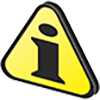 ImportanteNon mescolare refrigeranti a base di glicole etilenico e glicole propilenico. Non mescolare refrigeranti a base di OAT e HOAT. La durata delle prestazioni dei refrigeranti OAT può essere drasticamente ridotta se contaminati con refrigeranti contenenti nitriti.Non usare refrigeranti per il settore automobilistico. Questi refrigeranti non contengono gli additivi giusti per proteggere i motori diesel per impieghi gravosi.I refrigeranti OAT sono esenti da manutenzione fino a 6 anni o 6000 ore di funzionamento, purché l’impianto refrigerante sia rabboccato usando lo stesso tipo di refrigerante. Non miscelare diversi tipi di refrigerante. Testare annualmente le condizioni del refrigerante usando delle strisce per il controllo del refrigerante.
I refrigeranti HOAT non sono tutti esenti da manutenzione e si raccomanda di aggiungere SCA (Supplemental Coolant Additive, additivi di raffreddamento supplementari) al primo intervallo di manutenzione.BATTERIE CONSIGLIATEBATTERIE CONSIGLIATETEMPERATURA AMBIENTETIPO BATTERIA≥ - 15°C100 Ah - 800 CCA/SAE< -15°C120 Ah - 1000 CCA/SAENella Tab. 2.8  sono indicati i componenti del quadro di comando.

Tab 2.8  
Fig 2.1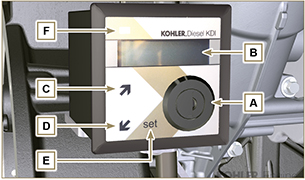 NOTA : nel caso il LED F sia illuminato in rosso, consultare il le officine autorizzate KOHLER per conoscere il tipo di inconveniente. Per alcuni inconvenienti si attiva lo spegnimento automatico del motore.Nella Tab. 2.9  sono indicati i dati che è possibile consultare sul display B premendo i pulsanti C o D.NOTA: i dati descritti in Tab. 2.9  possono essere diversi, in tal caso consultare il manuale della macchina.
Tab 2.9NOTA : nel caso il LED F sia illuminato in rosso, consultare il le officine autorizzate KOHLER per conoscere il tipo di inconveniente. Per alcuni inconvenienti si attiva lo spegnimento automatico del motore.Nella Tab. 2.9  sono indicati i dati che è possibile consultare sul display B premendo i pulsanti C o D.NOTA: i dati descritti in Tab. 2.9  possono essere diversi, in tal caso consultare il manuale della macchina.
Tab 2.9